What are we doing when we interpret a literary text?When we interpret a literary text, the words of the text are the materials we use to move the discussion from technique to larger concerns. Pointing out patterns and devices is not an end in itself; we explore the writer’s devices in order to explain how the text allows us to experience something more important and meaningful. Start with one or more of the literary features at the bottom of this sketch, but use these as a lens to look toward a much farther horizon (above). The middle box is a list of schools of thought about literature that have developed over the last 75 years or so.  You don’t have to reference these now, but when you get to graduate school, you’ll need to know and use some of these ideas. They provide a lens and an explanation of goals and methods.The UniversalHistory				Society				The MindHistorical Contexts 	Literary Traditions	National Identity	The FamilyBiographical contexts   Issues of representation	Human Developmental DramaRace, class, gender, sexuality	archetypestheme		narrative forms	allegory	poetic formssetting	     character	conflict     plot	     symbolism	    allusion      foreshadowing          personification      metaphor	      rhyme       meter      alliterationflashback      diction     connotation                        tone     simile/metaphor    ambiguity  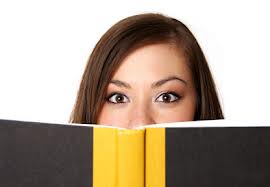 imagery	repetition					denotationWords		      Words